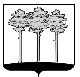 ГОРОДСКАЯ  ДУМА  ГОРОДА  ДИМИТРОВГРАДАУльяновской областиР Е Ш Е Н И Ег.Димитровград  18  декабря  2019  года     	                                                               № 37/271  О назначении публичных слушаний по проекту решенияГородской Думы города Димитровграда Ульяновской областитретьего созыва «О внесении изменений и дополнений в Устав муниципального образования «Город Димитровград»Ульяновской области»На основании пункта 1 части 3 статьи 28, статьи 44 Федерального закона от 06.10.2003 №131-ФЗ «Об общих принципах организации местного самоуправления в Российской Федерации», части 1 статьи 82 Устава муниципального образования «Город Димитровград» Ульяновской области, рассмотрев проект решения Городской Думы города Димитровграда Ульяновской области третьего созыва «О внесении изменений и дополнений в Устав муниципального образования «Город Димитровград» Ульяновской области», Городская Дума города Димитровграда Ульяновской области третьего созыва решила:1. Обсудить прилагаемый проект решения Городской Думы города Димитровграда Ульяновской области третьего созыва «О внесении изменений и дополнений в Устав муниципального образования «Город Димитровград» Ульяновской области» на публичных слушаниях.2. Назначить публичные слушания по проекту решения Городской Думы города Димитровграда Ульяновской области третьего созыва «О внесении изменений и дополнений в Устав муниципального образования «Город Димитровград» Ульяновской области» на 20 января 2020 года: 1) Время проведения публичных слушаний: 16 часов 00 минут; 2) Место проведения публичных слушаний: Муниципальное бюджетное учреждение культуры «Димитровградский драматический театр имени А.Н.Островского», расположенное по адресу ул. III Интернационала, дом 74;3) Инициатор проведения публичных слушаний:  Городская Дума города Димитровграда Ульяновской области.3. Создать Оргкомитет, ответственный за организацию и проведение публичных слушаний, в следующем составе:1) Архипов Павел Леонидович, руководитель аппарата Администрации города Димитровграда Ульяновской области (по согласованию);2) Барышева Светлана Николаевна, начальник правового управления Администрации города Димитровграда Ульяновской области (по согласованию);3) Валиулин Альберт Тальгатович, начальник правового отдела аппарата Городской Думы города Димитровграда Ульяновской области;4) Ерышев Александр Петрович, Председатель Городской Думы города Димитровграда Ульяновской области.4. Определить местонахождение Оргкомитета, ответственного за организацию и проведение публичных слушаний: Городская Дума города Димитровграда Ульяновской области, улица Хмельницкого, дом 93,           кабинет 433. 5. Провести первое заседание Оргкомитета, ответственного за организацию и проведение публичных слушаний 20 декабря 2019 года. 6. Установить, что настоящее решение и проект решения Городской Думы города Димитровграда Ульяновской области третьего созыва «О внесении изменений и дополнений в Устав муниципального образования «Город Димитровград» Ульяновской области» согласно приложению к настоящему решению подлежат официальному опубликованию и размещению в информационно-телекоммуникационной сети «Интернет» на официальном сайте Городской Думы города Димитровграда Ульяновской области (www.dumadgrad.ru).7. Контроль исполнения настоящего решения возложить на комитет по социальной политике и местному самоуправлению (Степаненко).Председатель Городской Думы			города Димитровграда					Ульяновской области					                                  А.П.ЕрышевПРИЛОЖЕНИЕ к решению Городской Думы города Димитровграда Ульяновской области третьего созыва от 18.12.2019 №37/271ПРОЕКТ РЕШЕНИЯГородской Думы города Димитровграда Ульяновской областитретьего созыва «О внесении изменений и дополнений в Устав муниципального образования «Город Димитровград»Ульяновской области»Руководствуясь Федеральным законом от 06.10.2003 №131-ФЗ «Об общих принципах организации местного самоуправления в Российской Федерации», Федеральным законом от 01.05.2019 №87-ФЗ «О внесении изменений в Федеральный закон «Об общих принципах организации местного самоуправления в Российской Федерации», Федеральным законом от 26.07.2019 №226-ФЗ «О внесении изменений в Основы законодательства Российской Федерации о нотариате и статью 16.1 Федерального закона «Об общих принципах организации местного самоуправления в Российской Федерации», Законом Ульяновской области от 01.08.2007 №109-ЗО «О выборах депутатов представительных органов муниципальных образований Ульяновской области», Законом Ульяновской области от 16.04.2008 №42-ЗО «О гарантиях осуществления полномочий депутата, члена выборного органа местного самоуправления, выборного должностного лица местного самоуправления в Ульяновской области», Законом Ульяновской области от 22.11.2019 №131-ЗО «О внесении изменений в статью 2 Закона Ульяновской области «О перераспределении полномочий в области градостроительной деятельности между органами местного самоуправления муниципальных образований Ульяновской области и органами государственной власти Ульяновской области», Городская Дума города Димитровграда Ульяновской области третьего созыва решила:1. Внести в Устав муниципального образования «Город Димитровград» Ульяновской области, принятый решением Городской Думы города Димитровграда Ульяновской области второго созыва от 29.06.2016 №46/556, следующие изменения и дополнения:1.1. В пункте 43 части 1 статьи 7 слова «государственном кадастре недвижимости» заменить словами «кадастровой деятельности».1.2. Часть 1 статьи 8 дополнить пунктом 17 следующего содержания:«17) оказание содействия в осуществлении нотариусом приема населения в соответствии с графиком приема населения, утвержденным нотариальной палатой Ульяновской области.».1.3. Часть 6 статьи 13 изложить в редакции следующего содержания:«6. Муниципальные выборы депутатов Городской Думы проводятся на основе смешанной избирательной системы в следующем порядке:1) 15 (пятнадцать) депутатов избираются по единому избирательному округу пропорционально числу голосов избирателей, поданных за закрытые списки кандидатов в депутаты, выдвинутые избирательными объединениями (их региональными отделениями или иными структурными подразделениями);2) 15 (пятнадцать) депутатов избираются по мажоритарной избирательной системе относительного большинства по одномандатным избирательным округам.».1.4. В части 3 статьи 17 после слов «общественных обсуждений» дополнить словами «или публичных слушаний».1.5. Часть 4 статьи 25 изложить в редакции следующего содержания:«4. Городская Дума состоит из 30 депутатов, избираемых на основе смешанной избирательной системы в следующем порядке:1) 15 (пятнадцать) депутатов избираются по единому избирательному округу пропорционально числу голосов избирателей, поданных за закрытые списки кандидатов в депутаты, выдвинутые избирательными объединениями (их региональными отделениями или иными структурными подразделениями);2) 15 (пятнадцать) депутатов избираются по мажоритарной избирательной системе относительного большинства по одномандатным избирательным округам.».1.6. В части 2 статьи 26:1.6.1. Пункт 1 изложить в редакции следующего содержания:«1) утверждение генерального плана города, правил землепользования и застройки, местных нормативов градостроительной деятельности и внесенных в них изменений;»;1.6.2. В пункте 26 после слов «муниципальным учреждениям,» дополнить словом «муниципальным», слова «и организациям» исключить.1.7. В части 3 статьи 30 слова «постоянные», «постоянных» исключить.1.8. В части 5 статьи 32 слово «обязанностей» заменить словом «полномочий».1.9. Статью 34 дополнить частью 3 следующего содержания:«3. Депутату Городской Думы, осуществляющему полномочия на постоянной основе предоставляется ежегодный оплачиваемый отпуск продолжительностью 45 календарных дней.».1.10. В статье 45:1.10.1. В пункте 28 части 3 слова «государственном кадастре недвижимости» заменить словами «кадастровой деятельности».1.10.2. В части 5:- пункт 2 изложить в редакции следующего содержания:«2) разрабатывает местные нормативы градостроительного проектирования города и изменения в местные нормативы градостроительного проектирования;»;- пункт 3 изложить в редакции следующего содержания:«3) выдает разрешения на строительство (за исключением случаев, предусмотренных Градостроительным кодексом Российской Федерации, иными федеральными законами), разрешения на ввод объектов в эксплуатацию при осуществлении строительства, реконструкции объектов капитального строительства, расположенных на территории города;»;- пункт 3.1 изложить в редакции следующего содержания:«3.1) выдает разрешения на ввод объектов в эксплуатацию при осуществлении строительства, реконструкции объектов капитального строительства, расположенных на территории города;»;- пункт 4 изложить в редакции следующего содержания:«4) ведет информационную систему обеспечения градостроительной деятельности, осуществляемой на территории города;».1.11. В статье 66:1.11.1. в части 5 слово «постоянных» исключить;1.11.2. в части 6 слово «Постоянные» исключить;1.11.3. в части 7 слово «постоянных» исключить;1.11.4. в части 8 слово «постоянных» исключить;1.11.5. в части 9 слово «постоянных» исключить.2. В соответствии с Федеральным законом от 21.07.2005 №97-ФЗ «О государственной регистрации уставов муниципальных образований» направить настоящее решение для государственной регистрации.3. Установить, что настоящее решение подлежит официальному опубликованию и размещению в информационно-телекоммуникационной сети «Интернет» на официальном сайте Городской Думы города Димитровграда Ульяновской области (www.dumadgrad.ru) после его государственной регистрации.4. Установить, что настоящее решение вступает в силу со дня, следующего за днем его официального опубликования, за исключением подпункта 1.6.1 пункта 1.6 части 1, подпункта 1.10.2 пункта 1.10 части 1 настоящего решения.5. Установить, что действие подпункта 1.6.1 пункта 1.6 части 1, подпункта 1.10.2 пункта 1.10 части 1 настоящего решения распространяется на правоотношения, возникшие с 01 января 2020 года.